INDICAÇÃO Nº 789/2020Sugere ao Poder Executivo Municipal a troca de uma lâmpada do Poste na Rua Professora Clarice Baruque Dodson localizada no bairro de Planalto do Sol II frente ao numero 241. Excelentíssimo Senhor Prefeito Municipal, Nos termos do Art. 108 do Regimento Interno desta Casa de Leis, dirijo-me a Vossa Excelência para sugerir que, por intermédio do Setor competente, promova a troca de uma lâmpada do Poste da Rua Professora Clarice Baruque Dodson localizada no bairro de Planalto do Sol II frente ao numero 241, neste município. Justificativa:Moradores procuraram este vereador solicitando que intermediasse junto ao governo municipal melhorias de iluminação pública no local supracitado, O contribuinte solicita a troca de lâmpadas queimadas.  Plenário “Dr. Tancredo Neves”, em 11 de Março de 2020.CLÁUDIO PERESSIMVereador – Vice Presidente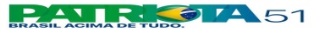 